            REPUBLIKA HRVATSKA KRAPINSKO – ZAGORSKA ŽUPANIJA             ŽUPANIJSKA SKUPŠTINA            Odbor za izbor i imenovanja KLASA: 021-04/18-01/05URBROJ: 2140/01-01-18-1Krapina, 19. siječnja 2018. Na temelju članka 8. Odluke o osnivanju Županijskog savjeta mladih („Službeni glasnik Krapinsko – zagorske županije“, broj 15/14.) Odbor za izbor i imenovanja na svojoj 7. sjednici održanoj 19. siječnja 2018. godine donosi IZVJEŠĆEo provjeri formalnih uvjeta kandidatura istaknutih za članove / članice Županijskog savjeta mladih i njihove zamjenike Županijska skupština Krapinsko – zagorske županije je dana 5. prosinca 2017. godine  temeljem članka 9. Zakona o savjetima mladih („Narodne novine“, broj 41/14.), članka 6. Odluke o osnivanju Županijskog savjeta mladih Krapinsko – zagorske županije ( „Službeni glasnik Krapinsko – zagorske županije“, broj 15/14.) i Zaključka KLASA: 021-04/17-01/52, URBROJ: 2140/01-02-17-2 od 20. listopada 2017. godine na mrežnim stranicama Krapinsko – zagorske županije objavila Javni poziv za isticanje kandidatura za članove Županijskog savjeta mladih i njihovih zamjenika KLASA: 021-04/17-01/52, URBROJ: 2140/01-01-17-3 od 30. listopada 2017. godine. Kandidature su se zaprimale u Pisarnici Krapinsko – zagorske županije, Krapina, Magistratska 1 ili putem pošte u razdoblju od 5. prosinca 2017. godine do 4. travnja 2017. godine.Sukladno članku 7. Odluke o osnivanju Županijskog savjeta mladih pravo predlaganja kandidatura za članove Savjeta mladih i njihove zamjenike imaju: udruge koje su sukladno statutu ciljno i prema djelatnostima opredijeljene za rad s mladima i za mlade, učenička vijeća, studentski zborovi, pomladci političkih stranaka, sindikalnih ili strukovnih organizacija u Republici Hrvatskoj, neformalne skupine mladih koje se sastoje od najmanje 50 mladih s prebivalištem ili boravištem na području Županije (dalje u tekstu: ovlašteni predlagatelji).Kada kandidaturu ističe neformalna skupina mladih, za pravovaljanost kandidature za člana Savjeta mladih i njegova zamjenika dužna je prikupiti najmanje 50 potpisa, a kandidaturu potpisuju prva tri po redu potpisnika.Ovlašteni predlagatelji dužni su prilikom isticanja kandidatura za članove Savjeta mladih predložiti i zamjenika za svakoga kandidata za člana Savjeta mladih. Savjet mladih čini jedanaest članova i jedanaest zamjenika članova, uključujući predsjednika i zamjenika predsjednika, koje bira Županijska skupština na vrijeme od tri godine, računajući od dana konstituiranja Savjeta mladihU Savjet mladih biraju se osobe koje u trenutku podnošenja kandidatura za članstvo u Savjetu mladih imaju od navršenih petnaest do navršenih trideset godina života s prebivalištem ili boravištem na području Krapinsko – zagorske županije.Ovlašteni predlagatelji bili su dužni kandidature za članove Savjeta mladih i njihove zamjenike isticati na propisanim obrascima ( SM-1 Prijedlog kandidata za člana i zamjenika člana Županijskog savjeta mladih, uz koji se prilaže obrazac SM 1-2 Očitovanje o prihvaćanju kandidature za člana i zamjenika člana Županijskog savjeta mladih i obrazac SM 1-3 Očitovanje predlagatelja da su kandidati za člana i zamjenika člana Županijskog savjeta mladih predloženi u skladu s aktima predlagatelja, te - SM-2 Prijedlog kandidata za člana i zamjenika člana Županijskog savjeta mladih – predlagatelj - neformalna skupina mladih uz koji se prilaže obrazac SM-2-2 Očitovanje o prihvaćanju kandidature za člana i zamjenika člana Županijskog savjeta mladih i SM 2-3 Obrazac za prikupljanje potpisa predlagatelja – neformalne skupine mladih, ukoliko je predlagatelj neformalna skupina mladih) koji su bili dostupni na mrežnim stranicama Županije (www.kzz.hr) pod „Natječaji i javni pozivi“. Uz kandidaturu predlagatelji su trebali obvezno priložiti:- životopis kandidata (za člana i zamjenika člana),- presliku osobne iskaznice (obostrano) ili uvjerenje o prebivalištu/boravištu ne starije od 30 dana, te- potvrdu o nekažnjavanju.Odbor za izbor i imenovanja utvrđuje da je zaključno s danom 4. siječnja 2018. godine zaprimljeno ukupno 16 prijedloga kandidatura, od kojih je jedna istaknuta od neovlaštenog predlagatelja. Naime, Savjet mladih Općine Konjščina istaknuo je kandidaturu MONIKE KEREŠA i zamjenika kandidatkinje SVENA GALINE, međutim isti nije, sukladno Zakonu o savjetima mladih ovlašteni predlagatelj, stoga istaknuta kandidatura nije uzeta kao važeća. Sukladno članku 8. Odluke o osnivanju Županijskog savjeta mladih Odbor za izbor i imenovanja utvrđuje da su istaknute sljedeće kandidature (prema redoslijedu pristizanja): 1. predlagatelj GRADSKO DRUŠTVO CRVENOG KRIŽA KRAPINA - kandidat: DENI HRŠAK- zamjenica kandidata: MIA KRANJČEC2. predlagatelj: MREŽA UDRUGA ZAGOR- kandidatkinja: NIKOLINA BERTOL- zamjenica kandidata: SANDRA PLEČKO3. predlagatelj: VIJEĆE UČENIKA GIMNAZIJE ANTUNA GUSTAVA MATOŠA ZABOK- kandidat: LOVRO SREBAČIĆ- zamjenik kandidata: VID LEŽ4. predlagatelj: HUMSKA UDRUGA MLADIH- kandidat: MARIO LIPNJAK- zamjenica kandidata: DRAŠKOVIĆ KATARINA5. predlagatelj: FORUM MLADIH SDP KRAPINSKO – ZAGORSKE ŽUPANIJE- kandidat: HRVOJE NOVAK- zamjenica kandidata: IVA GORIČKI6. predlagatelj: FORUM MLADIH SDP KRAPINSKO – ZAGORSKE ŽUPANIJE- kandidatkinja: LUCIJA BUHIN- zamjenik kandidatkinje: MATIJA KRAŠEVAC7. predlagatelj: MLADI HNS-a KRAPINSKO – ZAGORSKE ŽUPANIJE- kandidat: JURICA VUGREK- zamjenica kandidata: KRISTINA BROZD8. predlagatelj: UDRUGA MLADIH FENIKS- kandidatkinja: PETRA VUKOVIĆ- zamjenica kandidatkinje: ELIZABETA ŠKVORČEC9. predlagatelj: UDRUGA MLADIH FENIKS- kandidatkinja: MARIJA JAGEČIĆ- zamjenica kandidatkinje: PETRA BENKO10. predlagatelj: ORGANIZACIJA MLADIH HSS-a- kandidatkinja: MAJA MARTINJAK- zamjenik kandidatkinje: TOMISLAV VEŠLIGAJ11. predlagatelj:  UDRUGA MLADIH SKA (Skupina krapinskih alternativaca) KRAPINA- kandidatkinja: IVANA KRAPINEC- zamjenik kandidatkinje: NEVEN MALARIĆ12. predlagatelj: DOBROVOLJNO VATROGASNO DRUŠTVO KUMROVEC- kandidatkinja: DANIJELA LONČAR- zamjenik kandidatkinje: MARTIN SPORIŠ13. predlagatelj: DRUŠTVO „NAŠA DJECA“ RADOBOJ- kandidatkinja: VALENTINA CEROVEC- zamjenik kandidatkinje: MATIJA VIDOVIĆ14. predlagatelj: DOBROVOLJNO VATROGASNO DRUŠTVO ŠAGUDOVEC- kandidatkinja: KRISTINA RAFAJ- zamjenica kandidatkinje: ANA PTIĆ15. predlagatelj: ŠPORTSKO DRUŠTVO TUHELJ- kandidatkinja: ŽELJKA KRAMARIĆ- zamjenik kandidatkinje: FILIP MAJERIĆ Odbor za izbor i imenovanja  je utvrdio da su gore navedene kandidature su pravovremene, te sve ispunjavaju formalne uvjete Javnog poziva. Sukladno utvrđenom, Odbor za izbor i imenovanja utvrđuje  Popis važećih kandidatura za izbor članova/ članica Županijskog savjeta mladih, koji je prilog ovog Izvješća, te se uz Izvješće dostavlja Županijskoj skupštini i objavljuje na službenim stranicama Krapinsko – zagorske županije. Sukladno članku 9. Odluke o osnivanju Županijskog savjeta mladih, Županijska skupština će na prvoj sjednici nakon objave Popisa važećih kandidatura raspravljati Izvješće o provjeri formalnih uvjeta i s Popisa važećih kandidatura za članove / članice Županijskog savjeta mladih i njihove zamjenike tajnim glasovanjem birati članove / članice i zamjenike članova Savjeta mladih.                                                                                                            PREDSJEDNIK                                                                                               Odbora za izbor i imenovanja                                                                                                     v.r. Tomislav KončevskiPrilog:Popis važećih kandidatura za članove / članice Županijskog savjeta mladih i njihove zamjenikeDostaviti:1. Županijska skupština Krapinsko – zagorske županije,     n/p gđe Vlaste Hubicki, predsjednice,2. Za objavu na mrežnim stranicama Županije,3. Pismohrana.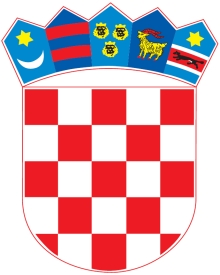 